政  府询 价 文 件项目编号：CQKH.F.Z-2021-336 项目名称：九黎酒店会议室家具采购项目询   价   人：彭水九黎文化旅游投资有限公司询价代理机构：重庆凯弘工程咨询有限公司二○二一年五月 第一篇 询价通知书重庆凯弘工程咨询有限公司受彭水九黎文化旅游投资有限公司的委托，对九黎酒店会议室家具采购项目进行询价，欢迎符合条件的供应商前来参加询价。项目名称、编号和项目概况1、项目名称：九黎酒店会议室家具采购项目2、项目编号：CQKH.F.Z-2021-336 3、项目概况：彭水县蚩尤九黎城九黎酒店会议室家具采购，包括会议桌、会议椅等。二、资金来源：企业自筹。三、询价预算本项目的最高限价为27.5万元。四、供应商资质要求（一）合格供应商应符合《中华人民共和国政府采购法》第二十二条规定。1、具有独立承担民事责任的能力；2、具有良好的商业信誉和健全的财务会计制度；3、具有履行合同所必需的设备和专业技术能力；4、有依法缴纳税收和社会保障资金的良好记录；5、参加政府询价活动近三年内，在经营活动中没有重大违法记录；6、法律、行政法规规定的其他条件。（二）特定资格条件供应商营业执照上应具备家具批发与销售等项目内容。询价文件获取及响应文件递交（一）凡有意向的供应商，请于2021年08月24日起在重庆九黎旅游控股集团有限公司网站上下载本项目询价文件等所有项目资料，无论供应商是否下载，均视为已知晓所有询价内容，并按照询价文件要求编制响应文件。（二） 凡有意参加询价者，请于2021年08月27日9:30时至10:00分（北京时间），由供应商法定代表人或委托代理人（代理人须持法定代表人授权委托书原件）持本人有效二代身份证原件，有效的企业法人营业执照（需提供复印件加盖竞选单位公章）到重庆市彭水县靛水街道张家坝社区一组蚩尤九黎城车库负一楼彭水九黎文化旅游投资有限公司现场报名并递交响应文件。  （三）保证金的交纳、退还  1、保证金的金额：5000元整（大写：伍仟元整）  2、保证金交纳方式：以现金形式交纳，在递交响应文件同时递交（递交时请将保证金装在信封中密封，并加盖供应商公章）。  3、询价结束，宣布结果后，退还非成交供应商的保证金，签订合同时同时退还成交人的保证金。 （四）在递交响应文件时应同时提交以下资料（在响应文件外另行准备一份）：1.竞争性询价报价函2.法定代表人身份证明；3.法定代表人授权委托书（单位法定代表人参加询价的不需此项）；4.营业执照（五）供应商须满足以下三种要件，其响应文件才被接受。1.按时递交了响应文件及相关资料；2.按时报名签到；3.按时足额缴纳了询价文件保证金。六、有关规定（一）单位负责人为同一人或者存在直接控股、管理关系的不同供应商，不得参加同一合同项（分包）下的政府询价活动。（二）为询价项目提供整体设计、规范编制或者项目管理、监理、检测等服务的供应商，不得再参加该询价项目的其他询价活动。（三）本项目所有补遗文件（如果有）一律在“重庆九黎旅游控股集团有限公司”上发布，请各供应商注意下载，并按补遗内容完善响应文件。（四）超过响应文件递交截止时间、不按本竞争性询价文件规定密封、不按竞争性询价文件规定方式递交响应文件或不按竞争性询价文件规定提交有效足额保证金的，我中心恕不接受或按无效处理。（五）本项目不接受联合体投标。七、联系方式（一）询价人：彭水九黎文化旅游投资有限公司地  址：彭水县蚩尤九黎城联系人：何老师电  话：023-7881222（二）询价代理机构：重庆凯弘工程咨询有限公司 地址：重庆市九龙坡区杨家坪正街26号附4号27楼2号  联系人：田老师 电  话：023-78842933     第二篇  询价需求一、 项目内容及要求1.建设地点：彭水县蚩尤九黎城； 2.建设规模：彭水县蚩尤九黎城九黎酒店会议室所有家具采购；3.项目范围：完成彭水县蚩尤九黎城九黎酒店会议室家具的采购，以及后期的相关伴随性服务。4.服务周期：30日历天。6.质量要求：达到国家现行有关规范要求。二、业绩要求1.具备会议室家具采购项目类似的业绩资料（提供施工合同并加盖公章）。    第三篇  供应商须知一、询价费用及风险（一）询价费用参与询价的供应商应承担其编制响应文件与递交响应文件所涉及的一切费用，不论询价结果如何，询价人和询价代理机构在任何情况下无义务也无责任承担这些费用。（二）询价风险供应商没有按照询价文件要求提供全部资料，或者供应商没有对询价文件在各方面作出实质性响应，可能导致询价被拒绝或评定为响应文件无效。（三）现场踏勘响应供应商应在询价前对项目基础情况自行踏勘。无论是否踏勘，均被认为在递交响应文件之前已踏勘现场，对本项目的风险和义务已经了解，并在其响应文件中已充分考虑了现场和环境因素，踏勘现场所发生的费用由供应商自行承担。二、竞争性询价文件	（一）竞争性询价文件由竞争性询价邀请书、询价货物名称和数量及技术要求、供应商须知、商务条款、评审及无效条款和废标条款、合同主要条款和格式合同（样本）、响应文件格式七部分组成。（二）询价人（或询价代理机构）所作的一切有效的书面通知、修改及补充，都是竞争性询价文件不可分割的部分。（三）竞争性询价文件的解释供应商如对竞争性询价文件有疑问，必须以书面形式在询价截止时间1个工作日前向询价人（或询价代理机构）要求澄清，询价人（或询价代理机构）可视具体情况做出处理或答复。如供应商未提出疑问，视为完全理解并同意本竞争性询价文件。一经进入询价程序，即视为供应商已详细阅读全部文件资料，完全理解竞争性询价文件所有条款内容并同意放弃对这方面有不明白及误解的权利。（四）本竞争性询价文件中，询价小组根据与供应商询价情况可能实质性变动的内容为竞争性询价文件第二、四、五篇全部内容。三、询价要求（一）响应文件供应商应当按照竞争性询价文件的要求编制响应文件，并对竞争性询价文件提出的要求和条件作出实质性响应，同时应编制完整的页码、目录。1.响应文件组成响应文件由第六篇“响应文件格式” 要求规定的部分和供应商所作的一切有效补充、修改和承诺等文件组成，供应商应按照第六篇“响应文件格式”规定的目录顺序组织编写、逐页编制页码和装订，否则可能被视为未响应询价文件；也可在基本格式基础上对表格进行扩展，未规定格式的由供应商自定格式。2.询价有效期：响应文件及有关承诺文件有效期为询价开始时间起60天。（二）保证金：1.供应商提交保证金金额和方式详见“第一篇 竞争性询价邀请书”的规定；2.发生以下情况之一者，保证金不予退还：2.1供应商在提响应标文件截止时间后撤回响应文件的；2.2供应商在响应文件中提供虚假材料的；2.3除因不可抗力或竞争性询价文件认可的情形以外，成交供应商不与询价人签订合同的；2.4供应商与询价人、其他供应商或者询价代理机构恶意串通的；2.5成交供应商不按规定的时间或拒绝按成交状态签订合同（即不按照询价文件确定的合同文本以及询价标的、规格型号、询价金额、询价数量、技术和服务要求等事项签订政府询价合同的）。（三）报价要求询价报价包括完成本项目所需的所有费用，因成交供应商自身原因造成漏报、少报皆由其自行承担责任，询价人不再补偿。（四）修正错误若供应商所递交的响应文件或最后报价中的价格出现大写金额和小写金额不一致的错误，以大写金额修正为准。1.报价一览表总价与报价明细表汇总数不一致的，以报价一览表为准；2.响应文件的大写金额和小写金额不一致的，以大写金额为准；3.总价金额与按单价汇总金额不一致的，以单价金额计算结果为准；4.单价金额小数点有明显错位的，应以总价为准，并修正单价；5.对不同文字文本响应文件的解释发生异议的，以中文文本为准。询价小组按上述修正错误的原则及方法修正供应商的报价，供应商同意并签字确认后，修正后的报价对供应商具有约束作用。如果供应商不接受修正后的价格，将失去成为成交供应商的资格。5、提交响应文件的份数和签署5.1响应文件一式三份，其中正本一份，副本二份，副本可为正本的复印件，如出现正本和副本不一致的情况以正本为准。5.2在响应文件正本封面标记“正本”，在响应文件副本封面标记“副本”。响应文件正本是评委评审的依据。5.3响应文件正本每一页必须由供应商的法定代表人（委托代理人）签字或加盖供应商印章（双面打印的文件只需一面签章），其中规定格式的文件应当按要求签名和加盖供应商公章。正本必须加盖骑缝章。5.4若供应商对响应文件的错处作必要的修改，则应在修改处加盖供应商公章或由供应商法定代表人（委托代理人）签字确认。6.响应文件的递交6.1响应文件的密封与标记6.1.1响应文件的正本一份、副本二份共用一个大密封袋密封。6.1.2在响应文件密封袋封面至少应作如下标记：项目名称：___________　项目编号：___________供应商名称：___________供应商地址：___________办公电话：___________6.1.3在响应文件密封袋封口处粘贴密封条后，在密封条上加盖供应商公章或由供应商法定代表人（委托代理人）签字确认。6.2响应文件投递截止时间：参阅竞争性询价邀请书。7.响应文件语言：响应文件应使用中文。响应文件中所附或所引用的原件不是中文时，应附中文译本。各种计量单位及符号应采用国内法定统一使用的公制计量单位和符号。8.供应商参与人员各个供应商法定代表人或具有法定代表人授权委托书的授权代表参与询价。9.本询价项目一个供应商只允许有一个报价方案，不允许有备选方案。10.响应文件由供应商法定代表人或其委托代理人按照询价文件规定的时间提交至指定的地点。下列情形的响应文件不予接受：10.1响应文件逾期送达的；10.2不按规定的时间提交有效足额保证金的。11.响应文件一经提交，不论何种情况概不退回。四、关于质疑和投诉（一）质疑内容、时限1.供应商对竞争性询价文件如有异议，应在询价文件发布之日起至响应文件递交开始时间以前以书面形式，按直接送达或邮寄方式向询价人、询价代理机构提出质疑，并附相关证明材料。2.供应商对成交结果有异议的，应当在询价结果发布之日起七个工作日内以书面形式，按直接送达或邮寄方式向询价人、询价代理机构提出质疑，并附相关证明材料。3.供应商须在法定质疑期内一次性提出针对同一询价程序环节的质疑。供应商对询价文件中供应商特定资格条件、技术质量和商务要求、评审标准及评审细则有异议的，应主要向询价人提出质疑，其他问题可向询价代理机构提出质疑。4.质疑函的内容应当符合《政府询价质疑和投诉办法》（中华人民共和国财政部令第94号）规定。质疑函的数量要求正本一份副本一份，《质疑函》内容须按财政部的范本进行制定（范本可在重庆市政府采购网https://www.ccgp-chongqing.gov.cn进行下载） 。5.质疑受理联系方式：详见竞争性询价文件第一篇。（二）质疑答复时限询价人、询价代理机构在收到供应商书面质疑后七个工作日内，对质疑内容作出答复。（三）质疑答复方式对竞争性询价的质疑，询价人、询价代理机构将以书面形式通知质疑供应商和其他有关供应商；对询价结果的质疑，询价人、询价代理机构将对质疑供应商作出书面答复。（四）不予受理或暂缓受理1.质疑有下列情形之一的，不予受理：1.1质疑供应商参与了询价活动后，再对竞争性询价内容提出质疑的；1.2质疑超过质疑有效期的；1.3对同一事项重复质疑的。2.质疑有下列情形之一的，应暂不受理并告知供应商补充材料。供应商及时补充材料的，应予受理；逾期未补充的，不予受理：2.1质疑函的内容不符合《政府询价质疑和投诉办法》（中华人民共和国财政部令第94号）规定的；2.2质疑函内容未按财政部的范本进行制定的；2.3质疑函提供的依据或证明材料不全的；2.4质疑函正副本数量不足的。（五）投诉1.供应商对答复不满意或者对未在规定时间内答复的，可在答复期满后十五个工作日内按有关规定，向同级财政部门投诉。2.在提出投诉时，应附送相关证明材料。投诉书及证明材料为外文的，应同时提供其中文译本；中文与外文意思不一致的，以中文为准。3.在确定受理投诉后，财政部门自受理投诉之日起三十个工作日内对投诉事项做出处理决定，并将投诉处理决定书送达投诉人、被投诉人和其他与投诉处理决定有利害关系的政府询价相关当事人，同时在重庆市政府询价网公告投诉处理决定书。五、评审标准见第五篇“评审及无效条款和废标条款”内容。六、结果确定（一）原则询价人应按照评审报告中推荐的成交候选人排名顺序确定成交人。（二）程序1.询价代理机构在评审结束后2个工作日内将评审报告交询价人确认。2.询价人在收到评审报告后5个工作日内确定成交人，确认后，询价代理机构在“重庆九黎旅游控股集团有限公司”网上对询价结果进行公告，并发出成交通知书。3.成交人变更成交人拒绝与询价人签订合同的，询价人可以按照评审报告推荐的成交候选人顺序，确定排名下一位的候选人为成交人，也可以重新开展政府询价活动。4.第一成交候选人无正当理由放弃成交的，询价人将会同询价代理机构把相关情况报财政部门进行相应处罚。七、成交通知书（一）成交供应商应当在结果公告发出之日起五个工作日内，到重庆凯弘工程咨询有限公司办公室领取成交通知书，否则视为自动放弃成交供应商资格处理。（二）《成交通知书》发出后，询价人改变成交结果或者供应商放弃成交，应当承担相应的法律责任。（三）《成交通知书》是签订合同的书面依据。八、签订合同（一）询价人应当自成交通知书发出之日起三十日内，按照询价文件的约定，与成交人签订书面合同。所签订的合同不得对询价文件作实质性修改。（二）询价文件、成交人的响应文件及澄清文件等，均为签订政府询价合同的依据。（三）合同生效条款由供需双方约定，法律、行政法规规定应当办理批准、登记等手续后生效的合同，依照其规定。（四）合同原则上应按照《政府询价购销合同》签订。第四篇   商务条款一、服务期、地点及验收方式（一）服务周期：30日历天（二）服务地点：询价人指定地点（三）验收方式：按询价文件要求及响应文件响应进行验收，工作完成后，由询价人组织询价代理机构和供应商共同进行验收。询价比选机构根据验收情况出具验收报告，验收报告由询价人、供应商、询价比选机构三方签字方能生效。二、报价要求	询价报价为完成本项目服务的所有费用，因成交供应商自身原因造成漏报、少报皆由其自行承担责任，询价人不再补偿。1.本项目供应商根据本询价文件、国家有关标准规范结合本工程特点和现场考察，自行计算工作量、编制报价并承担相应的风险。最终报价由竞选人根据自身的经营决策、企业实力和市场行情自主确定。2.供应商的报价应包括本项目用地范围内的完成本项目所有工作的服务人员和相关工作人员的工资、劳保、医疗、福利、津贴、保险、差旅费、资料费以及设计单位的管理费、税金、利润等一切可预见和不可预见费用包干使用。询价人不再另行支付任何费用。3.供应商应到项目所在地踏勘，以充分了解项目位置、地质地貌、气候与水文条件、交通状况任何其他足以影响其承包价的情况。任何因成交人忽视或误解项目基本情况，而使询价人在项目实施过程中蒙受的损失，将由中选供应商按一定比例对询价人进行赔偿。4.最高限价本项目采购费最高限价大写：贰拾柒万伍仟壹佰贰拾元整（小写：275120.00元），供应商的总报价不得高于本次公布的最高限价，否则响应文件无效。5、本项目采购内容均具有不确定性，按实际范围及内容进行结算，如本项目采购范围及规模小于本次比选范围，风险由竞选人自行承担。  6、结算原则：结算价格为中标价格。三、付款方式所有内容完成，项目验收合格后按照询价文件要求结算采购费。四、知识产权（一）询价人在中华人民共和国境内使用成交供应商提供的货物及服务时免受第三方提出的侵犯其专利权或其它知识产权的起诉。如果第三方提出侵权指控，成交供应商应承担由此而引起的一切法律责任和费用。（二）涉及软件开发等服务类项目知识产权的，知识产权归询价人所有。五、其他（一）供应商必须在响应文件中对以上条款和服务承诺明确列出，承诺内容必须达到本篇及询价文件其他条款的要求。（二）其他未尽事宜由供需双方在询价合同中详细约定。第五篇  评审标准及无效、废标条款一、评审（一）成立询价小组询价小组由询价人代表、有关专家3人及以上单数组成，其中，技术、经济等方面的专家不得少于询价小组成员总数的三分之二。（二）评审方法本项目采用最低评标价法进行评标。最低评标价法，是指以价格为主要因素确定成交候选供应商的评标方法，即在全部满足询价文件实质性要求前提下，依据统一的价格要素评定最低报价，以提出最低报价的供应商作为成交候选供应商或者成交供应商的评标方法。（三）评审依据评审的依据为询价文件（含有效的澄清、修改或补充文件），评审小组判断响应文件对询价文件的响应仅基于响应文件本身而不靠外部证据。（四）评审原则 1.对所有有效标的评价，都采用相同的程序和标准。2.评审严格按照询价文件的要求和条件进行。二、询价程序及有关要求（一）询价程序1. 开标现场须核验参加询价会的供应商代表（供应商的法定代表人或法定代表人授权代理人）本人有效身份证原件，以确认其身份合法有效，若不符合上述身份要求其响应文件不予以开启。2.由供应商或者其推选的代表检查响应文件的密封情况，经确认密封完好的响应文件，由询价代理机构工作人员当众拆封，宣读响应文件正本“开标一览表”的供应商名称和报价，以及竞争性询价文件的其他主要内容并记录。3.根据情况需要，通过现场抽签确定响应供应商的询价顺序；4.将所有响应文件送入封闭评标区，由询价小组成员进行资格审查及技术符合性审查。（1）资格性检查。依据法律法规和竞争性询价文件的规定，对供应商响应文件中的资格证明、保证金等进行审查，以确定响应供应商是否具备询价资格。资格性检查资料表如下：注：响应供应商按“五证合一”登记制度办理营业执照的，组织机构代码证、税务登记证（副本）和社会保险登记证以响应供应商所提供的营业执照（副本）复印件为准。根据《中华人民共和国政府采购法实施条例》第十九条“参加政府询价活动前三年内，在经营活动中没有重大违法记录”中“重大违法记录”，是指响应供应商因违法经营受到刑事处罚或者责令停产停业、吊销许可证或者执照、较大数额罚款等行政处罚。行政处罚中“较大数额”的认定标准，由被执行人所在的省、自治区、直辖市人民政府制定，国务院有关部门规定了较大数额标准的，从其规定。符合性检查。依据竞争性询价文件的规定，从供应商响应文件的有效性、完整性和对竞争性询价文件的响应程度进行审查，以确定是否对竞争性询价文件的实质性要求作出响应。符合性检查资料表如下：（三）澄清有关问题。对响应文件中含义不明确、同类问题表述不一致或者有明显文字和计算错误的内容，询价小组可以书面形式（应当由询价小组成员签字）要求供应商作出必要澄清、说明或者纠正。供应商的澄清、说明或者补正应当采用书面形式，由其授权的代表签字，并不得超出响应文件的范围或者改变响应文件的实质性内容。5.资格审查及技术符合性审查结束后，将供应商签字确认后的开标记录表送入封闭评标区，由询价小组按照最低价法推荐出成交候选人。5.1报价进行政策性扣减，并依据扣减后的价格按照由低到高的顺序排名前三的供应商为成交候选人，其中排名第一的供应商为第一成交候选人。（对小型和微型企业产品的价格给予6%-10%的扣除，用扣除后的价格参与评审（详见：关于小微企业报价扣除比例说明））。5.2若供应商的最终报价和经政策性扣减后的价格相同，按业绩成果的多少进行顺序排列；以上都相同的，按服务条款的优劣顺序排列。5.3成交价格=供应商的最底报价5.4关于小微企业报价扣除比例说明5.4.1关于小微企业：按<关于印发《政府询价促进中小企业发展暂行办法》的通知>（财库〔2011〕181号）之规定，中小企业的标准为：5.4.1.1提供本企业制造的货物、承担的工程或者服务，或者提供其他中小企业制造的货物，不包括提供或使用大型企业注册商标的货物。5.4.1.2本规定所称中小企业划分标准按照《工业和信息化部、国家统计局、国家发展和改革委员会、财政部关于印发中小企业划型标准规定的通知》（工信部联企业〔2011〕300号）执行，须提供企业《中小微企业声明函》并加盖公章， 小微企业投标（供应）的产品若涉及到其他企业制造且符合扶持小微企业政策的，还需提供所涉及的其他企业的《中小微企业声明函》，否则将不被认定为小微企业。5.4.2依照<财政部、司法部关于政府询价支持监狱企业发展有关问题的通知>（财库〔2014〕68号）之规定，监狱企业应当符合以下条件：5.4.2.1监狱企业是指由司法部认定的为罪犯、戒毒人员提供生产项目和劳动对象，且全部产权属于司法部监狱管理局、戒毒管理局、直属煤矿管理局，各省、自治区、直辖市监狱管理局、戒毒管理局，各地（设区的市）监狱、强制隔离戒毒所、戒毒康复所，以及新疆生产建设兵团监狱管理局、戒毒管理局的企业。5.4.2.2监狱企业参加政府询价活动时，视同小型、微型企业，应当提供由省级以上监狱管理局、戒毒管理局（含新疆生产建设兵团）出具的属于监狱企业的证明文件。5.4.3具体报价扣除比例说明：5.4.3.1供应商为非联合体报价的，对小型企业给予6%的扣除，微型企业给予8%的扣除（注册资金十五万及以下的微型企业给予10%的扣除），以扣除后的报价参与评审。5.4.3.2响应供应商为联合体询价的，联合协议中约定，小型、微型企业的协议合同金额占到联合体协议合同总金额30％以上的，与小型企业联合的可给予联合体2%的报价扣除，与微型企业联合的可给予联合体3%的报价扣除。5.5第一成交候选人因不可抗力或者自身原因不能履行合同的，询价人可以在满足成交候选人变更的前提下，与排位在成交候选人之后的第一位候选人签订政府询价合同或重新组织询价。（二）询价有关要求1.询价的任何一方在未征得另一方同意的情况下，不得透露与询价有关的一切技术资料、价格或其他信息。2.供应商不得相互串通、哄抬或不合理刹价，不得排挤其他供应商的公平竞争，不得与询价人和询价小组的有关成员串通谋取成交，不得以向询价人或者询价小组的有关成员行贿的手段谋取成交，不得提供虚假资料骗取成交。若有上述情形之一者，一经查实，将取消其成交资格，并列入政府询价不良行为记录名单，三年内禁止参加政府询价活动。3.初始询价后，如询价文件有实质性变动的，询价小组须以书面形式通知所有参加询价的供应商。4.供应商在询价时作出的所有书面承诺须由供应商代表签字。三、无效条款供应商或其响应文件有下列情形之一，视为无效：（一）资格性检查不合格的情形1.供应商未按要求提供资格证明文件或提供的资格证明文件不全的；2.提供的资格证明文件证明其资格不符合询价文件要求的；3.提供的资格证明文件无效的；4.提供的资格证明文件中供应商名称或供应商法定代表人不一致的；5.提供虚假资格证明文件的；6.要求提供资格证明文件的原件查验时，未按要求提供原件的。（二）符合性检查不合格的情形1.响应文件的份数、标记、签署、装订不符合询价文件规定的；2.响应文件的密封和密封标记不符合询价文件规定的；3.由供应商法定代表人的委托代理人签署响应文件时，未提供有效的法定代表人授权委托书的；4. 响应文件载明的有效期不满足询价文件要求的；5.以联合体参与询价时，未提供共同参与询价协议的；6.报价不符合询价文件规定或者报价不是唯一的；7.一个供应商有多个方案的；8.供应商承诺的项目完成期限不满足询价文件规定的；9.询价文件规定有最高限价时，供应商的报价超过最高限价的；10. 响应文件中提供虚假或失实资料的；11. 所投提供服务不满足询价文件要求的；12. 响应文件附有询价人不能接受的条件的；13.其它不符合法律、法规规定的情形；14.未对询价文件要求作出实质性响应的；15超出营业范围的；16.法定代表人为同一个人的两个及两个以上法人，母公司、全资子公司及其控股公司，在同一标的询价中同时参与询价的。四、废标条款询价过程中，出现下列情形之一的，应予废标：（一）符合专业条件的供应商或者对询价文件作实质响应的供应商不足三家的；（二）出现影响询价公正的违法、违规行为的；（三）供应商的报价均超过了询价预算，询价人不能支付的；（四）因重大变故，询价任务取消的。 合同条款及格式（按照询价合同执行）第七章  响应文件格式封面格式政府询价响 应 文 件（正本/副本）项目名称：项目编号：供应商名称：供应商地址：供应商联系方式：二○二一年  月一、竞争性询价报价函（格式）项目名称：______________________________________项目编号：______________________________________致： （询价人）（供应商名称）系中华人民共和国合法企业，注册地址：          。我方就参加本次询价活动有关事项郑重声明如下：1.我方完全理解并接受该项目询价文件所有要求。2.我方提交的所有响应文件、资料都是准确和真实的，如有虚假或隐瞒，我方愿意承担一切法律责任。3.我方承诺按照询价文件要求，提供询价项目的技术服务。4.我方按询价文件要求提交的响应文件为：响应文件正本1份、副本2份。5.我方承诺：本次响应有效期为60天。6.我方报价为闭口价。即在响应有效期和合同有效期内，该报价固定不变。7.如果我方成交，我方将履行询价文件中规定的各项要求以及我方响应文件的各项承诺，按《政府采购法》、《合同法》及合同约定条款承担我方责任。8.我方理解，最低报价不是成交的唯一条件。9.我方同意按有关规定及询价文件要求，缴纳足额保证金。（供应商公章）年    月   日二、开标一览表（格式）项目名称：  项目编号：供应商名称（公章）：                                             授权代表签字：                                     年    月     日注：1.开标一览表在开标大会上当众宣读，务必准确无误填写清楚；        2.开标一览表所有内容必须打印，手写视为无效报价。三、诚实守信承诺书（范本）诚实守信承诺书我方以政府询价供应商身份参加               项目询价活动，按照相关法律法规政策的规定和法理原则、法治精神的要求，特作出如下诚实守信承诺：一、我方遵循公开、公平、公正和诚实信用的原则，自愿参加本项目的政府询价活动。二、参与本次询价活动系我方的真实意思表示，我方无出借、转让资质证书及他人挂靠等行为，也并非以我方名义为他人参与询价活动弄虚作假骗取成交。三、保证递交的本项目询价响应文件内容无任何虚假。若评审过程中发现我方递交的响应文件有虚假内容，同意将响应文件作无效处理，且保证金不予退还；若成交之后发现我方有弄虚作假等违法行为，同意取消成交供应商资格且参与询价活动的保证金及履约保证金不予退还。四、我方绝不与询价人、询价代理机构或他人串通参与询价活动，不排挤其他供应商的公平竞争，不得有损害国家利益、社会公共利益或者他人的合法权益的行为。五、我方绝不向询价人、询价代理机构或询价小组成员行贿，以谋取成交。六、我方绝不进行缺乏事实根据或法律依据的质疑和投诉。七、我方绝不“围标串标”，不在询价活动中哄抬价格或恶意压价。八、我方严格遵守询价活动现场纪律，服从相关单位及部门的管理。九、我方依法成为成交供应商后，保证严格按照询价文件及成交通知书的规定按时签订合同及提交履约保证金。如有违反，自愿接受相关单位及行政机关的处罚，并依法承担法律责任。十、我方依法成为成交供应商后，保证在履行合同过程中遵守法律法规以及合同约定，不转包不违法分包，严格依法履行合同义务，主动接受履约管理部门的监督管理，如有违反，自愿接受相关单位及国家行政机关的行政处罚，并承担赔偿责任，终止合同不退还履约保证金。十一、我方依法成为成交供应商后，在履约过程中保证依法及时支付民工工资。如有拖欠民工工资行为，同意由询价人在项目款中代付民工工资并承担相应法律责任。十二、我方在本项目询价活动中或合同履约期间出现其他违约、违法等重大过失行为，除按询价文件、合同及法律规定接受行政处罚并承担法律责任外，相关单位及部门有权依法向相关行政部门申报我方不良信用记录。我方若有违反以上承诺内容的行为，自愿接受相关单位及行政机关依法取消参与询价活动资格、取消成交供应商资格、记入不良信用档案、参与询价活动的保证金及履约保证金不予退还等决定，给国家及他人造成损失的，依法承担赔偿责任。法定代表人（签字或盖章）授权委托人（签字或盖章）供应商名称（盖章）年     月     日四、资格证明文件供应商按照“第五篇中的资格性检查列表”准备相关资料。（一）法定代表人身份证明书（格式）         （法定代表人姓名）在                       （供应商名称）任（职务名称）         职务，是               （供应商名称的法定代表人。特此证明。                                （供应商全称）：                                                                         年   月   日                                       （公章）（二）供应商法定代表人授权委托书（格式）项目名称：日    期：致： （询价人 ）  （供应商名称）是中华人民共和国合法企业，法定地址         。 （供应商法定代表人姓名）特授权（被授权人姓名及身份证号码）代表我单位全权办理对上述项目的报价、询价、签约等具体工作，并签署全部有关的文件、协议及合同。我单位对被授权人的签名负全部责任。在撤消授权的书面通知以前，本授权书一直有效。被授权人签署的所有文件（在授权书有效期内签署的）不因授权的撤消而失效。被授权人签名：                  供应商法定代表人签名：       职  务：                                职  务：联 系 电 话：                           联 系 电 话：供应商公章： 注：法人参与询价活动的不须提供此项。（三）书面声明（格式）书面声明项目名称：                              项目编号：                             致：（询价代理机构名称）：   （供应商名称）郑重声明，我公司具有良好的商业信誉和健全的财务会计制度，具有履行合同所必需的设备和专业技术能力，参加本项目询价活动前三年内无重大违法活动记录，在合同签订前后随时愿意提供相关证明材料；我公司还同时声明未列入在信用中国网站（www.creditchina.gov.cn）“失信被执行人”、“重大税收违法案件当事人名单”及“行政处罚”名单，也未列入中国政府询价网（www.ccgp.gov.cn）“政府询价严重违法失信行为记录名单”中，并随时接受询价人、询价代理机构的检查验证，符合《政府询价法》规定的供应商资格条件。我方对以上声明负全部法律责任。特此声明。供应商名称（盖章）：                                                年   月   日五、中小微企业声明函中小微企业声明函项目名称：                      项目编号：致：                     （询价人名称）本企业郑重声明，根据《政府询价促进中小企业发展暂行办法》（财库〔2011〕181号）的规定，本企业为       （请填写：中型、小型、微型）企业。即，本企业同时满足以下条件：1.根据《工业和信息化部 国家统计局 国家发展和改革委员会 财政部关于印发中小企业划型标准规定的通知》（工信部联企业〔2011〕300号）的划分标准，本企业为               行业（行业类别）的        （请填写：中型、小型、微型）企业。2.本企业参加本项目提供本企业制造的货物、承担的工程或者服务，或者提供他小微企业制造的货物。企业基本情况表本企业对上述声明的真实性负责。如有虚假，将依法承担相应责任。供应商名称（公章）：年  月  日六、供应商基本情况介绍（格式自定）；七、技术、商务响应（一）本项目服务方案（格式自定）（二）服务响应偏离表项目名称：供应商：                                      法人授权代表：    （供应商公章）                               （签字或盖章）                                              年     月     日注：1、本表即为对本项目“第二篇  询价需求”中所列要求逐条进行比较和响应；该表必须按照询价要求逐条如实填写，根据响应情况在“差异说明”项填写正偏离或负偏离及原因，完全符合的填写“无差异”；可附相关技术支撑材料。（格式自定）2、该表可扩展，并逐页签字或盖章；3、若“响应情况”栏中仅填写“无偏离”或“有偏离”等内容而未作实质性参数描述，按无效处理。（三）商务响应偏离表商务响应偏离表对于询价文件的商务要求，如实填写下表：供应商：                               法人授权代表：（供应商公章）                                 （签字或盖章）年   月   日注：1、本表即为对本项目“第四篇 商务条款”中所列服务要求进行逐条比较和响应；2、该表必须按照询价要求逐条如实填写，根据响应情况在“差异说明”项填写正偏离或负偏离及原因，完全符合的填写“无差异”；3、该表可扩展，并逐页签字或盖章；若“响应情况”栏中仅填写“无偏离”或“有偏离”等内容而未作实质性参数描述，按无效处理。八、其他与项目有关的资料（如果有，请提供）。检查因素检查内容基本资格条件1.响应供应商法人营业执照（副本）或事业单位法人证书（副本）或个体工商户营业执照或有效的自然人身份证明、组织机构代码证复印件（注）；基本资格条件2.响应供应商法定代表人身份证明和法定代表人授权代理人委托书。（见格式文件）基本资格条件3.税务登记证（副本）复印件（注），复印件须清晰可见，原件备查。基本资格条件4.缴纳社会保障金的证明材料复印件，复印件须清晰可见，原件备查。(注：1.依法免税或不需要缴纳社会保障资金的响应供应商，应提供相应文件证明其依法免税或不需要缴纳社会保障资金。2.缴纳社会保障金的证明材料指：社会保险登记证（注）或缴纳社会保险的凭据（专用收据或社会保险缴纳清单）。（若提供社会保险缴纳清单须有响应供应商所在地社保部门公章或业务专用章）)基本资格条件5.响应供应商须提供书面声明（见格式文件）；6.响应供应商未被列入在信用中国网站（www.creditchina.gov.cn）“失信被执行人”、“重大税收违法案件当事人名单”及“行政处罚”名单，也未列入中国政府询价网（www.ccgp.gov.cn）“政府询价严重违法失信行为记录名单”中。开标后由询价人和询价代理机构共同在相关网站查询，如有异常情况，将查询结果以截图打印形式告知询价小组。特定资格条件符合本《竞争性询价文件》第一篇中特定资格条件规定。序号评审因素评审因素评审标准1有效性审查响应文件签署响应文件上法定代表人或其授权代表人的签字齐全。1有效性审查法定代表人身份证明及授权委托书法定代表人身份证明及授权委托书有效，符合询价文件规定的格式且签章齐全。1有效性审查报价方案只能有一个报价方案。1有效性审查报价唯一只能有一个有效报价，不得提交选择性报价。2完整性审查响应文件份数响应文件正本、副本数量符合竞争性询价文件要求。2完整性审查响应文件内容响应文件内容齐全、无遗漏。3对询价文件的响应程度审查响应文件内容对响应文件第二篇规定的询价内容全部作出响应。3对询价文件的响应程度审查响应有效期满足竞争性询价文件规定。项目名称数量总报价服务周期会议室家具限价清单会议室家具限价清单会议室家具限价清单会议室家具限价清单会议室家具限价清单会议室家具限价清单会议室家具限价清单会议室家具限价清单会议室家具限价清单序号货物名称图片规格数量单位单价合计材质说明1大会议桌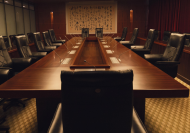 9600*2000*7609.6米260024960高密度纤维板基材，优质印象胡桃木皮饰面，所有板材均经过防潮、防虫、防腐处理，游离甲醛释放量小于30mg/100g，符合国家环保标准，采用优质五金配件，漆膜硬度高，表面光滑明净，硬度达3H。桌面开孔可安装升降式电脑。但不含电脑。2会议条桌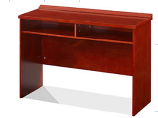 1200*500*76022张48010560高密度纤维板基材，优质印象胡桃木皮饰面，所有板材均经过防潮、防虫、防腐处理，游离甲醛释放量小于30mg/100g，符合国家环保标准，采用优质五金配件，漆膜硬度高，表面光滑明净，硬度达3H。25mm侧脚，加厚面板。3会议椅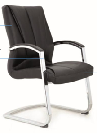 常规68把76051680优质国产黑色牛皮，皮面经液态浸色及防潮、防污等工艺处理，光泽度好，透气性强，柔软且富于韧性，内衬高密度PU成型发泡海绵，不锈钢架，根据人体工学原理设计，坐感舒适。4会议条桌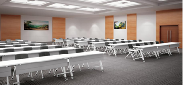 1200*400*760132张56073920高密度实木颗粒纤维板基材，，所有板材均经过防潮、防虫、防腐处理，游离甲醛释放量小于30mg/100g，符合国家环保标准，采用优质五金配件，漆膜硬度高，表面光滑明净，硬度达3H。可收折一起堆放。5主席台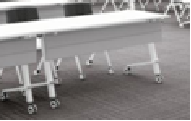 1400*600*7606张6003600高密度实木颗粒纤维板基材，，所有板材均经过防潮、防虫、防腐处理，游离甲醛释放量小于30mg/100g，符合国家环保标准，采用优质五金配件，漆膜硬度高，表面光滑明净，硬度达3H。可收折一起堆放。6钢架椅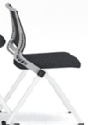 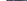 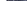 常规276把400110400优质国产黑色网布，布面经液态浸色及防潮、防污等工艺处理，光泽度好，透气性强，柔软且富于韧性，内衬高密度PU成型发泡海绵，可收折堆放，后面两轮可滑动，根据人体工学原理设计，坐感舒适。7合计275120附：法定代表人第二代身份证复印件正反面附：授权代理人第二代身份证复印件正反面行业类别营业收入（万元）从业人员（人）资产总额（万元）序号询价需求响应情况差异说明序号询价项目需求响应情况偏离说明